עובדה או דעה 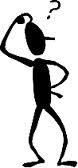 בימינו אמצעי התקשורת עמוסים בעובדות ודעות המשמשות בערבוביה. דבר זה עלול להוביל להבנה לקויה, שיפוט שגוי וקבלת החלטות באופן לא נכון. על מנת להימנע מרעות חולות אלו עלינו להבחין בין עובדות לדעות. בשיעורים הקודמים הגדרנו את המושגים "דעה" ועובדה" בפעילות זו תידרשו להבחין ביניהן במאמרים שונים, ולחבר עובדות ודעות משלכם.מי שאינו זוכר את ההבחנות בין דעה לעובדה יכול להיעזר באתר בקישור להלהן.פעילותלפניכם קישורים לשש כתבות בנושאים שונים.קראו בעיון שתי כתבות לפחות (ניתן לקרוא יותר ורק לאחר מכן לבחור בשתי הכתבות). ענו על השאלות המופיעות בהמשך.אחרי שהשלים חצי מרתון: הכלב האצן מת מהתקף לב - וואלה! חדשותתיעוד: משאית היטלטלה מצד לצד – והתהפכה על הגשראפקט הפחד: איך סייעו הנחשים לבניית המוח האנושי?יעלון על התקציב: "שיח שקרי ומכוער נגד משרתי הקבע" - וואלה! חדשותלורי אנדרסון מגיבה על מותו של לו ריד - וואלה! תרבותמידות רעות | אני ומכון הכושרלהיות הורים - ילדודס nrg - ...ילד חלום: הקשר בין חוסר שינהשימו לב, זוהי פעילות שיתופית בגוגל דרייב. כל התלמידים רואים את כתיבתכם לכן הקפידו על לשון נקיה ללא שימוש בסלנג. אין להיכנס לשורות של זוגות אחרים. בחרו שתי כתבות בנושא המעניינות אתכם והעתיקו ממנה שישה משפטים. לפחות שלושה משפטים המביעים עובדות ושלושה משפטים המביעים דעות. לגבי כל עובדה ודעה ציינו כיצד אתם יודעים שמדובר בעובדה או דעה.כדי להיכנס לפעילות שיתופית לחצו על הקישור. היכנסו ללוח אלקרטוני שיתופי לינואיט (Linoit) ובצעו את המשימה המסכמת את הפעילות הזו. 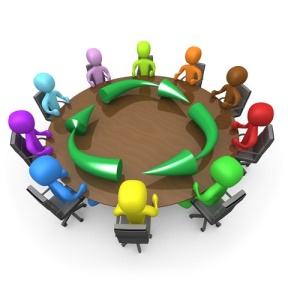 הערכת עמיתים:בחרו בפתקית שעל הלוח. קראו את עמדות בני הזוג. העריכו אותם על פי קריטריונים הבאים: התלמידים הביעו (או לא) את עמדתם, שילבו (או לא) עבדות לביסוס עמדותיהם.בהצלחה 		טל